ALEF  A/1 – AGRETTI, Daniela Soledad   -  Santa Fé - No Contiene CD  - 120 p.Incidencia del estado nutricional en relación con la práctica deportiva por parte de escolares de dos escuelas de la ciudad de Reconquista.NUTRICIÓN / EDAD ESCOLAR / ACTIVIDAD FÍSICA / CLASES SOCIALES / CULTURA / COMPOSICIÓN ÉTNICA / ESTRATIFICACION SOCIAL / SALUD / SALUD PÚBLICA / ACTIVIDAD FÍSICA / CRECIMIENTO / ALIMENTACION SALUDABLEDirector: Mgter. Paulone, EugenioBLEF  B/1 – BELLIER, Héctor R.   -  Santa Fé -  Contiene CD  - 72 p. – Contiene 1 AnexoCaracterizaciones físicas, técnicas y tácticas para la detección de jugadores de fútbol.JUGADORES / FÚTBOL / TÁCTICA / TALENTO DEPORTIVO / TÉCNICA DEPORTIVA / EVALUACION / NIVEL FÍSICO TÉCNICO / CLUBES / RECONQUISTA / CRITERIOS DE EVALUACIONDirector: Mgter. Paulone, EugenioZLEF  Z/1 – ZANUTTINI, Matías   -  Santa Fé - Contiene CD  - 117 p.Trascendencia metodológica de estiramientos estáticos y dinámicos en la Educación Física.ESTIRAMIENTOS ESTÁTICOS / EDUCACIÓN FÍSICA / SALUD / SALUD ARTERIAL / ENTRADA DE CALOR / RESISTENCIA AERÓBICA / DROP JUMPDirector: Mgter. Paulone, Eugenio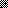 